Task A: Read the texts in Japanese and answer the questions below.
Retell the story to the rest of the group.
･に行きました Text 410月に、しゅうがくりょこうに行きました。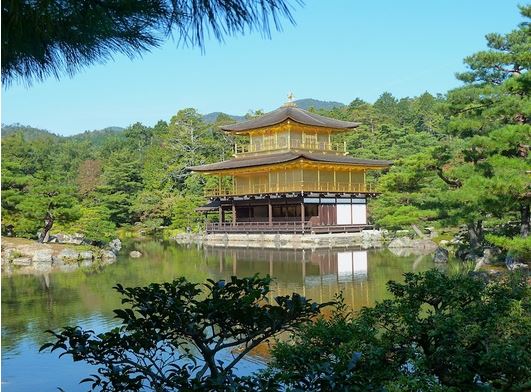 と、に行きました！日本のぶんかが　いっぱいです。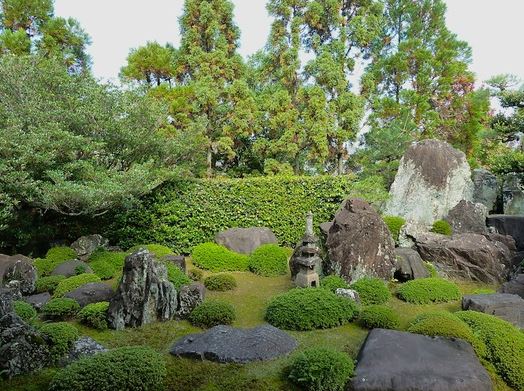 ゆうめいなおてらや、おしろを　見ました。おてらのにわが、すごくきれいでした。だから、しゃしんを　とりました。「よふかし」をして、先生にしかられました。でも、とても　いい　おもいでです。ライター：ちか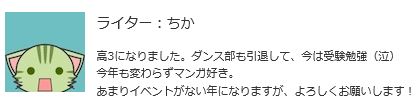 高校3年生です。ダンス部でした。マンガが大好きです。Vocab:しゅうがくりょこう　School Trip	ぶんかculture      いっぱい a full of ~, manyおしろ   castle		おてらtemple		きれいでした　was pretty     しゃしんphotos とりました took「よふかし」   Stay up late  　Somethingをして  did something and …       しかられました been scolded おもいで  memoryQ1: When was the School trip?

Q2:Where did they go on this school ?

Q3: Why do you think they went there?
Q4: What did they see?   What does しゃしんを　とりました mean?Q5: What did they do to get scolded by the teacher?   